CUMHURİYET İLKOKULU OKUL ÖĞRENCİ MECLİSİ SEÇİMİ OY PUSULASICUMHURİYET İLKOKULU OKUL ÖĞRENCİ MECLİSİ SEÇİMİ OY PUSULASICUMHURİYET İLKOKULU OKUL ÖĞRENCİ MECLİSİ SEÇİMİ OY PUSULASICUMHURİYET İLKOKULU OKUL ÖĞRENCİ MECLİSİ SEÇİMİ OY PUSULASICUMHURİYET İLKOKULU OKUL ÖĞRENCİ MECLİSİ SEÇİMİ OY PUSULASICUMHURİYET İLKOKULU OKUL ÖĞRENCİ MECLİSİ SEÇİMİ OY PUSULASICUMHURİYET İLKOKULU OKUL ÖĞRENCİ MECLİSİ SEÇİMİ OY PUSULASICUMHURİYET İLKOKULU OKUL ÖĞRENCİ MECLİSİ SEÇİMİ OY PUSULASI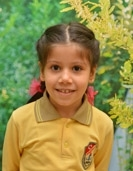 DEFNE AKDOĞAN3/A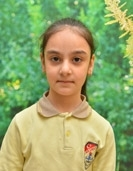 GAMZE AKÇA3/B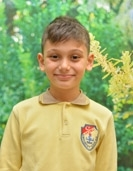 ALİ EYMEN ÇEBİ3/C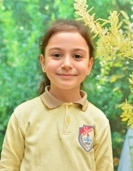 ECRİN İPEK ALKASAN3/D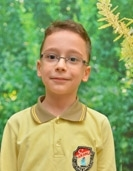 ALPEREN DİLBER4/A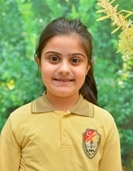 NİSANUR HALİL4/B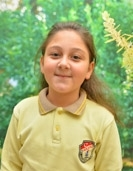 FATMA BERRA ERYİĞİT4/C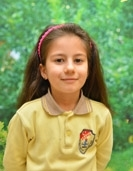 HASRET ÇAKIR4/DCUMHURİYET İLKOKULU OKUL ÖĞRENCİ MECLİSİ SEÇİMİ OY PUSULASICUMHURİYET İLKOKULU OKUL ÖĞRENCİ MECLİSİ SEÇİMİ OY PUSULASICUMHURİYET İLKOKULU OKUL ÖĞRENCİ MECLİSİ SEÇİMİ OY PUSULASICUMHURİYET İLKOKULU OKUL ÖĞRENCİ MECLİSİ SEÇİMİ OY PUSULASICUMHURİYET İLKOKULU OKUL ÖĞRENCİ MECLİSİ SEÇİMİ OY PUSULASICUMHURİYET İLKOKULU OKUL ÖĞRENCİ MECLİSİ SEÇİMİ OY PUSULASICUMHURİYET İLKOKULU OKUL ÖĞRENCİ MECLİSİ SEÇİMİ OY PUSULASICUMHURİYET İLKOKULU OKUL ÖĞRENCİ MECLİSİ SEÇİMİ OY PUSULASIDEFNE AKDOĞAN3/AGAMZE AKÇA3/BALİ EYMEN ÇEBİ3/CECRİN İPEK ALKASAN3/DALPEREN DİLBER4/ANİSANUR HALİL4/BFATMA BERRA ERYİĞİT4/CHASRET ÇAKIR4/DCUMHURİYET İLKOKULU OKUL ÖĞRENCİ MECLİSİ SEÇİMİ OY PUSULASICUMHURİYET İLKOKULU OKUL ÖĞRENCİ MECLİSİ SEÇİMİ OY PUSULASICUMHURİYET İLKOKULU OKUL ÖĞRENCİ MECLİSİ SEÇİMİ OY PUSULASICUMHURİYET İLKOKULU OKUL ÖĞRENCİ MECLİSİ SEÇİMİ OY PUSULASICUMHURİYET İLKOKULU OKUL ÖĞRENCİ MECLİSİ SEÇİMİ OY PUSULASICUMHURİYET İLKOKULU OKUL ÖĞRENCİ MECLİSİ SEÇİMİ OY PUSULASICUMHURİYET İLKOKULU OKUL ÖĞRENCİ MECLİSİ SEÇİMİ OY PUSULASICUMHURİYET İLKOKULU OKUL ÖĞRENCİ MECLİSİ SEÇİMİ OY PUSULASIDEFNE AKDOĞAN3/AGAMZE AKÇA3/BALİ EYMEN ÇEBİ3/CECRİN İPEK ALKASAN3/DALPEREN DİLBER4/ANİSANUR HALİL4/BFATMA BERRA ERYİĞİT4/CHASRET ÇAKIR4/D